llMADONAS NOVADA PAŠVALDĪBA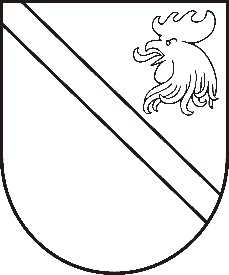 Reģ. Nr. 90000054572Saieta laukums 1, Madona, Madonas novads, LV-4801 t. 64860090, e-pasts: pasts@madona.lv ___________________________________________________________________________MADONAS NOVADA PAŠVALDĪBAS DOMESLĒMUMSMadonā2021.gada 23.martā 								              Nr.120								               (protokols Nr.7, 28.p.)Par Madonas novada Attīstības programmas 2013.- 2021. gadam investīciju plāna aktualizāciju Pamatojoties uz Madonas novada attīstības programmas 2018.-2021.gadam Rīcības plāna un Investīciju plāna 2018.-2021.gadam termiņu, likuma “Par pašvaldībām” 14.panta otrās daļas 1.punktu, kas nosaka, ka pašvaldības pienākums ir izstrādāt pašvaldības teritorijas attīstības programmu un teritorijas plānojumu, nodrošināt teritorijas attīstības programmas realizāciju un teritorijas plānojuma administratīvo pārraudzību, Ministru kabineta 2014.gada 14.oktobra noteikumu Nr.628 “Noteikumi par pašvaldību teritorijas attīstības plānošanas dokumentiem” 22.punktu, kas nosaka, ka attīstības programmā ietilpst rīcības plāns un investīciju plāns, kurus izstrādā ne mazāk kā triju gadu periodam, 72.punktu, kas nosaka, ka rīcības plānu un investīciju plānu aktualizē ne retāk kā reizi gadā, ievērojot pašvaldības budžetu kārtējam gadam; aktualizēto rīcības plānu un investīciju plānu apstiprina ar domes lēmumu un ievieto sistēmā.Lai veicinātu Madonas novada ilgtspējīgu attīstību, plānojot budžeta līdzekļu lietderīgu izlietojumu nepieciešams aktualizēt Madonas novada attīstības programmas investīciju plānu (2018.- 2021.gadam).	Noklausījusies Nekustamā īpašuma pārvaldības un teritorijas plānošanas nodaļas  vadītājas R.Vucāne, sniegto informāciju un ņemot vērā 23.03.2021. Finanšu un attīstības komitejas atzinumu, atklāti balsojot: PAR – 12 (Agris Lungevičs, Aleksandrs Šrubs, Andris Sakne, Antra Gotlaufa, Gatis Teilis, Gunārs Ikaunieks, Inese Strode, Ivars Miķelsons, Kaspars Udrass, Rihards Saulītis, Valda Kļaviņa, Zigfrīds Gora), PRET – 1 (Andrejs Ceļapīters), ATTURAS – 3 (Andris Dombrovskis, Artūrs Grandāns, Valentīns Rakstiņš), Madonas novada pašvaldības dome NOLEMJ:Aktualizēt Madonas novada attīstības programmas 2013.- 2021.gadam investīciju plānu (2018.-2021. gadam). (Pielikums Nr.1)Paziņojumu par Madonas novada attīstības programmas 2013.- 2021.gadam gadam Investīciju plāna aktualizāciju publicēt pašvaldības mājas lapā www.madona.lv.Madonas novada attīstības programmas 2013.- 2021.gadam gadam Investīciju plānu ievietot Teritorijas attīstības plānošanas informācijas sistēmā (TAPIS).  Iesniegt aktualizētās Madonas novada attīstības programmas 2013.- 2021.gadam Investīciju plānu Vidzemes plānošanas reģionā.Domes priekšsēdētājs							          A.LungevičsVucāne 20228813Solozemniece 26394872Vogina  20204906